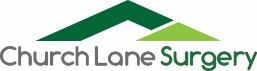 CleanerWe have an excellent opportunity for an efficient, enthusiastic person to join our dedicated cleaning team. We are a busy forward-thinking practice, providing high quality care in our local area. This is a permanent, part time position as detailed below:Responsibilities: This is not an exhaustive listTo provide a range of cleaning duties across the surgeryEnsure all areas are cleaned to the highest standard at all times, adhering to practice guidelines (full training will be provided)Maintain Health and Safety at all timesEnsure cleaning equipment/products are used, maintained and stored correctlyEssential skills:A good basic education and a good standard of EnglishExcellent communication skillsA good attention to detail and a willingness to ensure accuracyAn ability to work on own initiative Commitment to the organisation, and happy to work as part of a teamFlexibility to cover additional hours, including for holiday and sickness as requiredDesirable skills:Previous experience of cleaning dutiesKey benefits:Competitive salary to be discussed at interview and dependent on experience NHS pension schemeOn- site parking6.6 weeks annual leaveNHS employee benefits/discounts at various stores / brandsIf you believe you have the requisite skills for this position, please forward a CV to Emma Gerrard, HR Administrator, Church Lane Surgery, Church Lane, Boroughbridge, YO51 9BD . Closing date: 1st February 2023Church Lane Surgery is an equal opportunities employer and welcomes applications from all members of the community. Applications with be considered on individual merit.Mon5.45am – 7.45amTues5.45am - 7.45pmWeds5.45am – 7.45amThurs5.45am – 7.45amFri5.45am – 7.45amTotal Hrs10